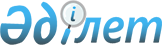 О внесении изменений в решение маслихата от 20 марта 2015 года № 236 "Об утверждении Правил оказания жилищной помощи"Решение маслихата города Аркалыка Костанайской области от 3 июня 2016 года № 34. Зарегистрировано Департаментом юстиции Костанайской области 30 июня 2016 года № 6515      В соответствии с пунктом 2 статьи 97 Закона Республики Казахстан от 16 апреля 1997 года "О жилищных отношениях" Аркалыкский городской маслихат РЕШИЛ:

      1. Внести в решение маслихата от 20 марта 2015 года №236 "Об утверждении Правил оказания жилищной помощи" (зарегистрировано в Реестре государственной регистрации нормативных правовых актов за № 5528, опубликовано 8 мая 2015 года в газете "Торгай") следующие изменения:

      в Правилах оказания жилищной помощи, утвержденных указанным решением:

      пункт 2 изложить в новой редакции:

      "2. Жилищная помощь оказывается государственным учреждением "Отдел занятости и социальных программ акимата города Аркалыка" (далее - уполномоченный орган).

       Для назначения жилищной помощи услугополучатель обращается в отдел города Аркалыка Департамента "Центр обслуживания населения" - филиала некоммерческого акционерного общества "Государственная корпорация "Правительство для граждан" по Костанайской области (далее - Государственная корпорация), либо веб-портал "электронного правительства" www.egov.kz (далее - портал) на альтернативной основе с заявлением и представляет документы, указанные в пункте 9 Стандарта государственной услуги "Назначение жилищной помощи", утвержденного приказом Министра национальной экономики Республики Казахстан от 9 апреля 2015 года № 319 "Об утверждении стандартов государственных услуг в сфере жилищно-коммунального хозяйства" (зарегистрировано в Реестре государственной регистрации нормативных правовых актов за № 11015).";

      пункт 3 изложить в новой редакции:

      "3. Уполномоченный орган предоставляет результат оказания жилищной помощи с момента сдачи пакета документов в Государственную корпорацию, а также при обращении на портал - 10 (десять) календарных дней.

      День сдачи пакета документов в Государственную корпорацию не входит в срок оказания жилищной помощи, при этом уполномоченный орган предоставляет результат оказания жилищной помощи за день до окончания срока оказания государственной услуги.";

      пункт 5 изложить в новой редакции:

      "5.Жилищная помощь назначается с месяца подачи заявления и оказывается на текущий квартал, в котором обратился услугополучатель.".

      2. Настоящее решение вводится в действие по истечении десяти календарных дней после дня его первого официального опубликования.



      Руководитель государственного учреждения

      "Отдел занятости и социальных программ

      акимата города Аркалыка"

      __________________ К. Омарова

      3 июня 2016 год

      Исполняющий обязанности 

      руководителя государственного

      учреждения "Отдел финансов

      акимата города Аркалыка"

      _________________ А. Кубеков

      3 июня 2016 год

      Исполняющая обязанности 

      руководителя государственного учреждения

      "Отдел экономики и бюджетного

      планирования акимата города Аркалыка"

      _________________ Б. Дощанова

      3 июня 2016 год


					© 2012. РГП на ПХВ «Институт законодательства и правовой информации Республики Казахстан» Министерства юстиции Республики Казахстан
				
      Председатель внеочередной сессии

Ш. Досов

      Секретарь маслихата

С. Тасмаганбет
